Saison 2023, pré-inscription au stage des congés de printemps Je soussigné   . . . . . . . . . . . . . . . . . . . . . . . .		Père - Mère - Tuteur (rayer les mentions inutiles) demeurant :                            Autorise mon enfant (Nom Prénom):                                                                                      à participer au stage de tir à l’arc qui se déroulera du 02 au  .  .  mai 2023 aux . . . . . . . . . . . . . . . . . . . . . . .  .		Mon enfant fait de la compétition en salle :  	OUI - NON 	en extérieur :        OUI - NON	Mon enfant participera  que 2 Jours  –  les 3 jours pour les compétiteurs		SignatureFait à. . . . . . . . . . . . . . . . . . . . . . . .	     le  . . . . . . . . . . . . . . .  2021Renseignements complémentaires :Club : 				Licence n° :   . . .   . . .  / .       Catégorie : 		        arme : CL - CO - BBTél. Domicile : 	 	0   .     .   .     .   .     .   .     .   . Tél. portable (parents) : 	M 0   .     .   .     .   .     .   .     .   .         -       	P 0   .     .   .     .   .     .   .     .   .     @ Courriel (parents) :Je réglerai les 25€ correspondant au montant de l’inscription par :          Chèque    –   Virement bancaire									            (Rayer la mention inutile)Pour un virement bancaire, demander l’envoi du nouveau RIB du CDY par courriel à : jeunes@archers78.fr 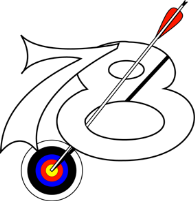 Comité Départemental des Yvelines de Tir à l’arc.Commission des Jeunes - Centre de Perfectionnement SportifVous souhaitez participer au troisième stage de la saison 2022-23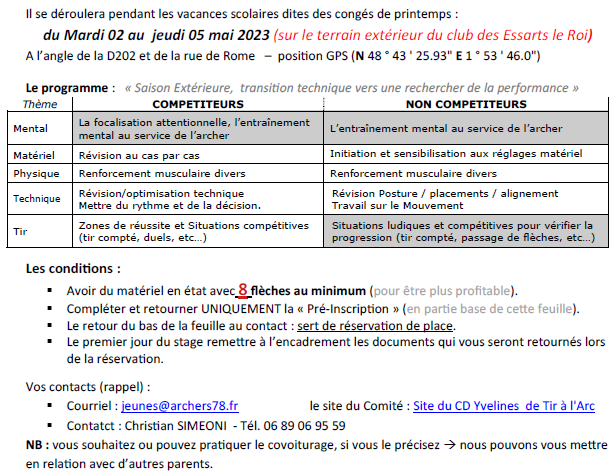 